 «Русская берёзка»Методическая разработка экологического праздникадля детей подготовительной к школе  группыСоставила: старший воспитатель Казарцева Елена Юрьевнаг. Хабаровск - 2018 г.Пояснительная запискаАктуальность: важное значение в развитии ребёнка имеет экологическое образование, которое необходимо  начинать со знакомства с объектами природы ближайшего окружения.Берёзка…  Нет милее и роднее дерева для русского народа. Белоствольная красавица во все времена являлась гордостью и символом нашей страны. Именно с этого дерева начинается Родина для малыша.В наше время, когда ребёнок очень мало общается с природой, а свободное время всё больше занимает компьютер, телевизор и прочие достижения технического прогресса, очень важно помочь ребёнку увидеть неповторимость, целостность природы,  научить любить её, уважать, вызвать желание общаться с ней.Цель мероприятия: ознакомление дошкольников с берёзой, как символом России.Задачи мероприятия: Обучающие:познакомить с берёзой, как символом страны, национальным деревом;расширять представления о символах России.Развивающие:развивать у детей познавательный интерес, желание наблюдать,исследовать, получать новые знания в разных видах деятельности: речевой, игровой, изобразительной, музыкальной;формировать представления о жизни растения, его развитии и связи  сдругими живыми организмами.Воспитательные:воспитывать экологически грамотное поведение, желание оберегать изаботиться о природе;воспитывать интерес к народным развлечениям и праздникам;воспитывать у детей доброжелательное отношение к сверстнику, умение согласовывать свои действия с действиями других.Предварительная работа:чтение сказок, рассказов, разучивание стихов о березке;разучивание хороводов о березке;беседа на тему: «Добрые слова березке»;проведение русских народных игр и совершенствование  завязывания бантов и заплетания косичек.Особенности реализации мероприятия:Данное мероприятие проводится в музыкальном зале детского сада в форме экологического праздника-развлечения. Во время праздника у детей чередуются следующие виды деятельности: речевая, игровая, мыслительная, творческая, музыкальная.Мероприятие акцентирует внимание на нравственных (добро, милосердие, справедливость), эстетических (красота) и духовных ценностях, благодаря которым воспитывается духовно-нравственная личность ребенка. Данные качества помогают детям включаться в окружающий мир и воспринимать его с теплотой и любовью.К концу праздника дети должны:Знать:стихи и песни о березе;о бережном отношении к природе.Уметь:отгадывать загадки, читать стихи по теме мероприятия;петь песни и водить хороводы в кругу сверстников;доброжелательно относиться к сверстникам;участвовать в играх с применением мышления, воображения.Оборудование мероприятия: фортепиано, музыкальный центр, макет березы, березовые веточки, ленты, платочки, плакат с нарисованными берёзками без листьев, нарисованные листья березы, шапочки грибов и мушек.Количество участников:  25 детейВозраст участников: 6-7 летСценарий экологического праздника в подготовительной группе  «Русская березка»Действующие лица - Взрослые: ведущий, Кикимора.Дети: Берёзка, Грибы, Мушки.Ход праздникаВедущая:Вот и лето наступило, солнце греет целый день,Веселиться, петь, резвиться, думаю нам всем не лень!Солнышко лучистое, доброе, проснись,В  поезде весёлом  с нами прокатись!Звучит  фонограмма под музыку М. Старокадомского«Весёлые путешественники»Ведущая: Наш поезд остановился  на лесной поляне….Ведущая:Кто-то бросил мне в оконце,Посмотрите, письмецо.Может, это лучик солнца,Что щекочет мне лицо?Может, это воробьишко,Пролетая, обронил?Может, кот письмо, как мышкуНа окошко заманил?Ведущая:Ребята, от кого пришло письмо,Вам хочется узнать?Тогда надо постаратьсяЗагадку отгадать:Лето красное встречает – и сережки надевает.Накинута на спинку зеленая косынка.А платьице – в полоску, ты узнаешь?... (березка)Ведущая:Приглашаю вас ребятаЯ на летний луг гулять!Будем вместе веселиться,Петь, играть и танцевать.Песня «Летняя песенка», музыка В. Семёновой, слова Г. Лебедевой(все поворачиваются друг за другом)Ведущая:Вот идем мы в летний лес полный сказок и чудес.(раз-два, раз-два)Мы шагаем по тропинке, не помнем мы не травинки.(вдох-выдох, вдох-выдох)Тут березки на пути – надо к ним нам подойти.А какие березки бывают? (большие и маленькие) (вдох, руки вверх – выдох, руки вниз)Вдруг поднялся сильный ветер. Он – сильнее всех на свете.А высокие деревья – на ветру качаются – ветру подчиняются.Зашуршали листики. Листики зеленые, к веткам прикрепленные.Ведущий: Вот она наша русская берёзонька!Ребята, а вы знаете пословицы, поговорки о березе? Расскажите.Если с березы и дуба листья не опали полностью – жди суровой зимы.Когда береза станет распускаться – сей овес.Осенью листья с берез начнут желтеть с верхушки – весна ранняя. Снизу – поздняя.Бела береза, да черен деготь.Ведущая: А приехали  мы с вами  на эту полянку лесную, чтобы поговорить о родной русской природе, о красавице березке. Ни в одной стране нет столько берез, как у нас. Со времен глухой старины вошла в нашу жизнь березка. Мила она русскому человеку. Любит наш народ зеленую красавицу за ее красоту и за пользу, которую она приносит.Хоровод под русскую народную мелодию «Земелюшка-чернозём»1 ребёнокДень рождения, день рождения у красавицы лесной!Мы подарим ей веселье, ленты в косы заплетем!И красивые сережки будут ей как раз к лицу!Как березке без сережек? Не бывает так в лесу!2 ребёнокБерёзонька, красавица, мы к тебе пришли,Ленточки цветные в подарок принесли.3 ребёнокСтанем мы берёзку украшать,Веточки в косички заплетать,Ленточки шелковые – в косоньки зелёные.(дети украшают березку ленточками, звучит «волшебная» музыка и березка оживает)Березка: Это я, березка, в новом сарафане!Хочется мне, дети, веселиться с вами.Нравлюсь ли вам в платье белом, серебристом,С веточками кудрявыми - зелеными косицами?Дети: Да!Ведущий:Березонька – беляночка, красавица лесов,Проснулась спозараночку от птичьих голосов.К воде пошла, умылася, обсохла под лучом,Над речкой наклонилася, березовым плечом.С березкой рядом рощица, семья ее подруг,И так узнать ей хочется, что нового вокруг?Березонька – подруженька немного отдохниИ хоровод, Березонька, ты с нами поводи.Хоровод «Ай, да, берёза», муз. Т.  Попатенко, сл. Ж.  Агаджановой(Дети раскладывают платочки и рассаживаются)Ведущая:Грохот, шум, тарарам,Это кто стучится к нам? (Слышен шум  за кулисами, вбегает Кикимора).Кикимора:Я – Кикимора лесная, 
Я – колдунья деловая! 
Делать пакости люблю. 
И лягушку, и змею 
Положу я на обед 
Вместо булок и конфет. 
Я испортить праздник рада – 
Лучше ничего не надо! Ведущая:Да что же это такое?Хочешь нам праздник испортить?!Что тебе надо от детского сада?Кикимора:Долго к вам я собиралась.(достаёт зеркало, смотрит в него)Так старалась, наряжалась.(Убирает зеркало)Вы меня к себе не звали, вы меня совсем не ждали.Вас за это накажу, всех вас праздника лишу.Я березку обломаю, веточек насобираю,Чтоб в лесу костёр разжечьУжин  мне на нём запечь!Ведущая:Веточки ломать не надо,Лучше встань ты с нами рядом.Нам скорее улыбнисьИ сноровкой поделись!Кикимора:А меня вы не боитесь? Ну, тогда скорей сюда.Крепче за верёвочку беритесь, начинается игра.Народная игра «Перетягивание каната»Кикимора: Ну, ребята, удружили, вы меня развеселили.Не могу я устоять, так и хочется плясать.Пляска Кикиморы  (русская народная мелодия)Ведущая: А теперь Кикимора, сядь и отдохниИ игру на русских ложках Сядь и посмотри.Исполняется оркестр «Ложкари»Кикимора:Ай, да музыканты-ложкариХлопать буду Вам  от всей души.(все хлопают с Кикиморой)Молодцы!Молодцы!Молодцы!Ведущая: Ты знаешь, Кикимора, мы сегодня говорим о русской берёзке.Берёза – это самое красивое дерево России! Шумит оно листвой, украшает лес, нашу жизнь, но иногда грустит, как -  будто на кого-то жалуется.Кикимора:Да, бывает, что в лес приходят недобрые люди. Ломают деревья,обижают птиц, разоряют муравейники. Такие люди наносят вред лесу. Расскажите, как же должны вести себя друзья природы?Ведущая:Показывает карточки, дети высказываются, что на них изображено.Кикимора:А вы знаете, что не все грибы можно собирать в лесу?Назовите мне съедобные грибы.Дети: (подосиновик, подберёзовик, лисички, опята…)Кикимора:А есть у меня в лесу вот такой гриб, Он очень ядовит И есть его нельзя,Но и топтать его не стоит, потому что в лесуИм лечатся лесные звери: Волки и  лисы.Ведущая:А мы знаем песню о таких грибах, это маленькая история о двух братьях-мухоморах.Песня  «Мухоморы-пареньки», музыка и слова Е. СоколовойКикимора:Ох и весело у вас,Я сыграла б ещёраз.(подзывает детей к себе…)Русская народная игра: «Ай, дили-дили-дили»Ведущая:Ну что, Кикимора - лесная!Вижу, ты подобрела, развеселилась.Кикимора:Мне пора идти в лесок,За ракитовый кусток.Вам берёзку оставляюРазукрасить её желаю.(Показывает плакат с берёзкой  без листвы)Аппликация «Приклей листочки»(Дети выполняют коллективную аппликацию).Кикимора:Как закончите, друзья, клад найдёте без труда. (Пока дети выполняют аппликацию, в зал подкладывается пакет с угощениями от Кикиморы).Ну, а мне пора, друзья,Буду помнить вас всегда.Вы берёзку охраняйте, И в обиду не давайте!(Кикимора уходит…)Ведущая: (обращаясь к берёзке)Белая берёза, мой тебе поклон.Ты в судьбе  России и в моей судьбе…Белая берёза, русская земля:И печаль, и радость, и любовь моя.(Дети находят угощение от Кикиморы, звучит музыка, идёт раздача угощения).Ведущая:Вот и закончилось наше путешествие.Пора, ребята,  возвращаться в детский сад.  (Дети рассаживаются в поезде и под весёлую музыку возвращаются в детский сад). Приложение 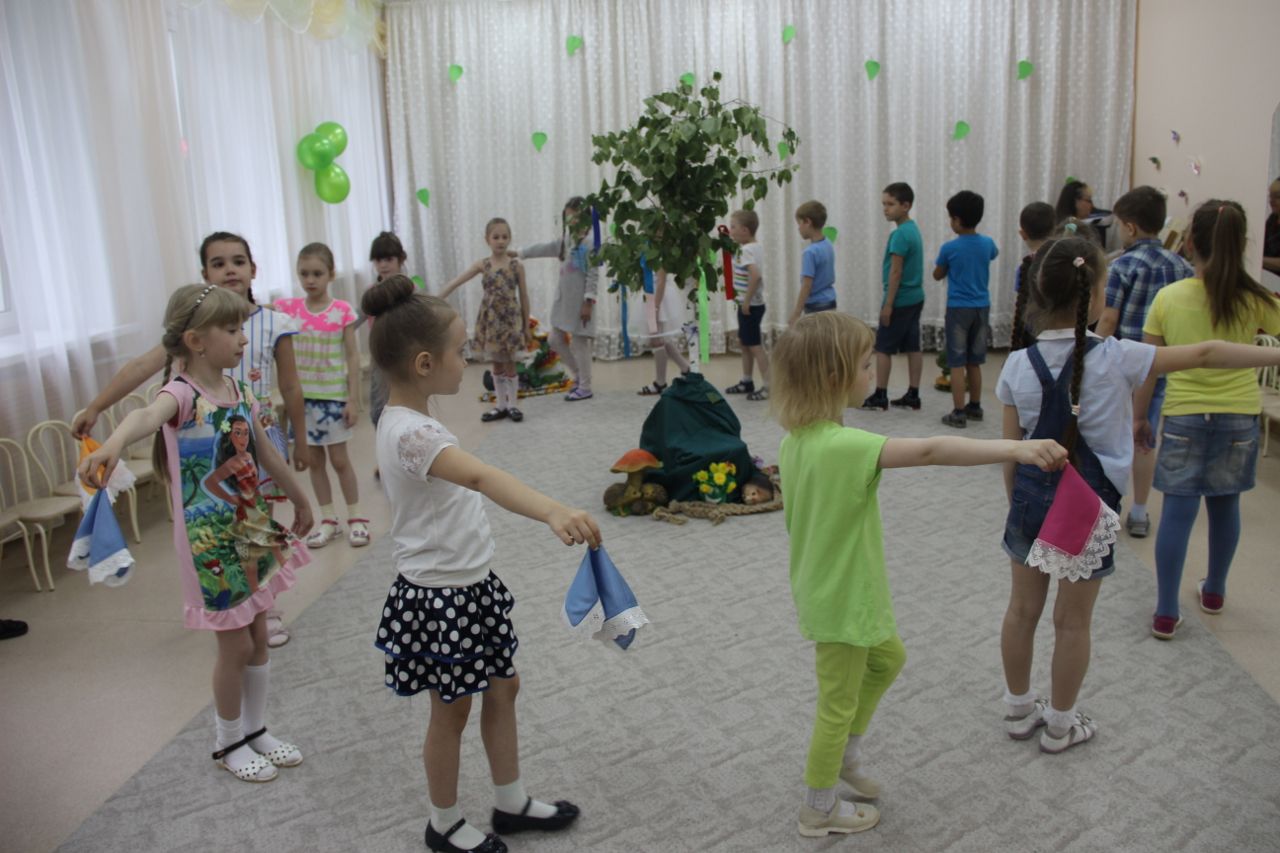 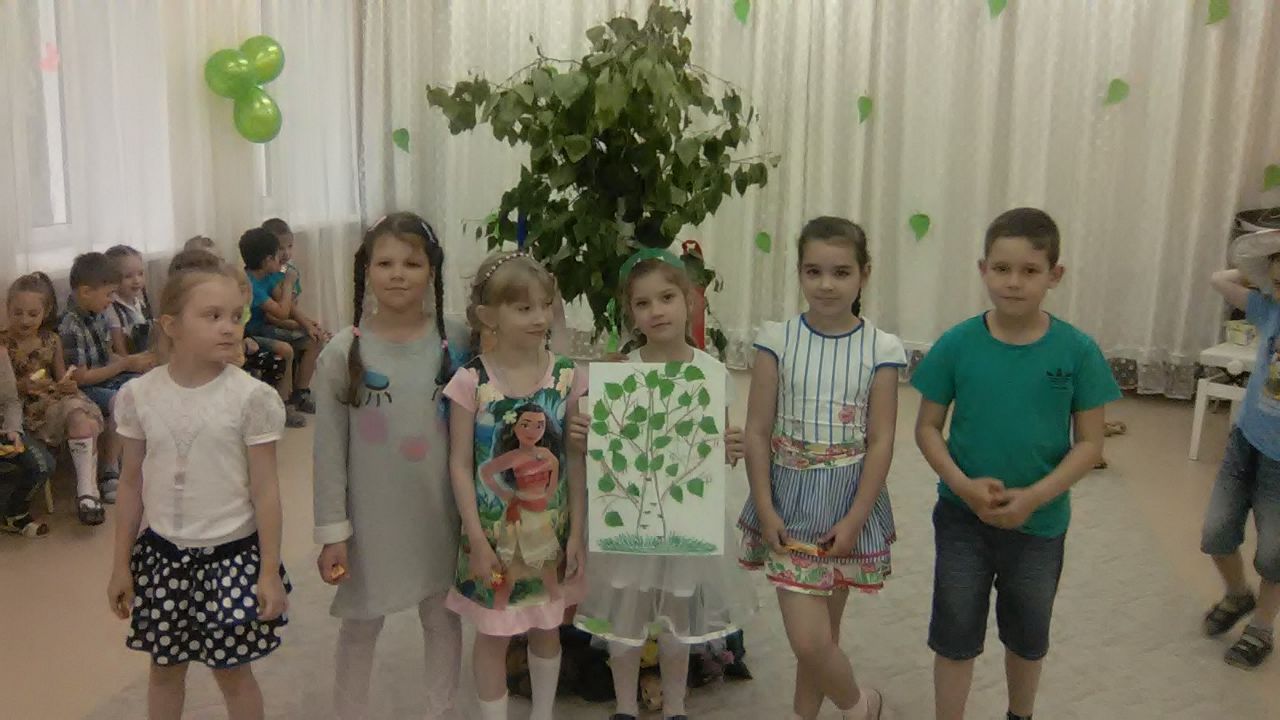 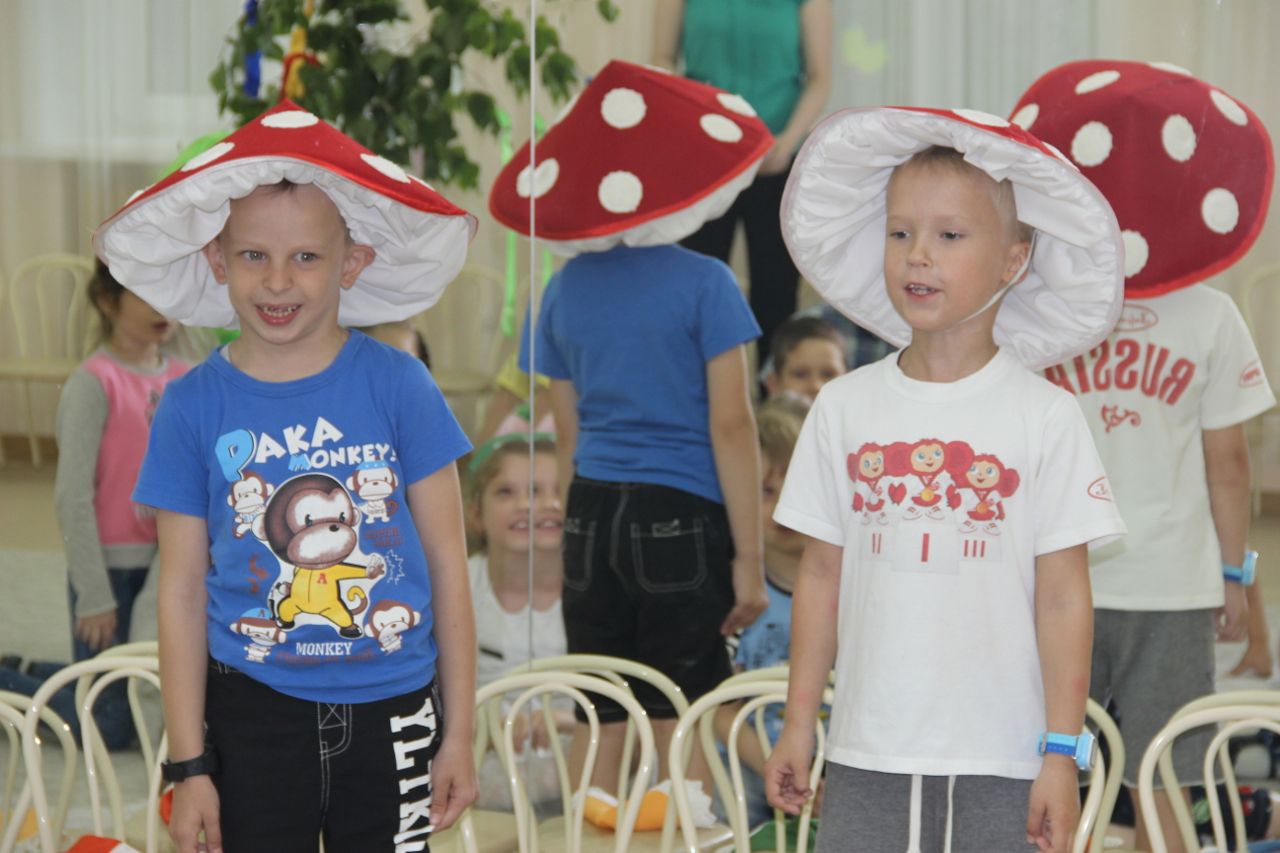 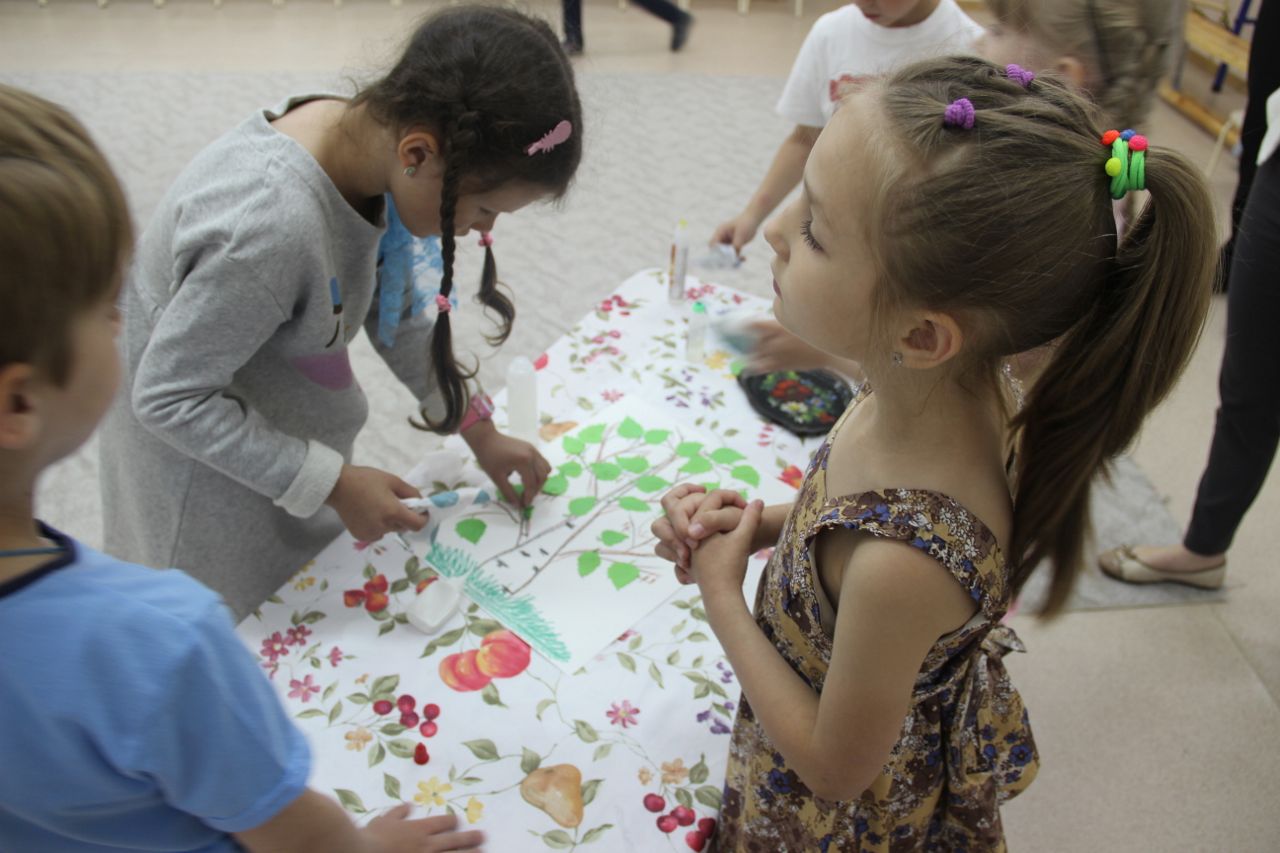 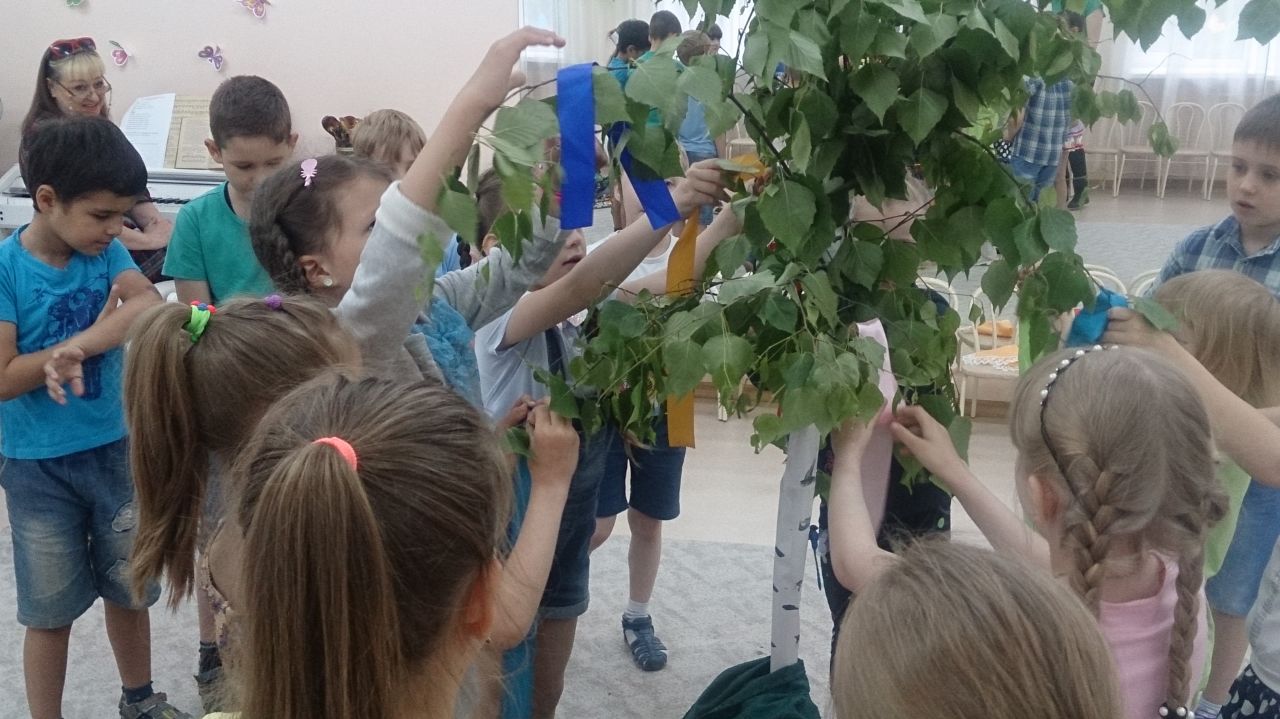 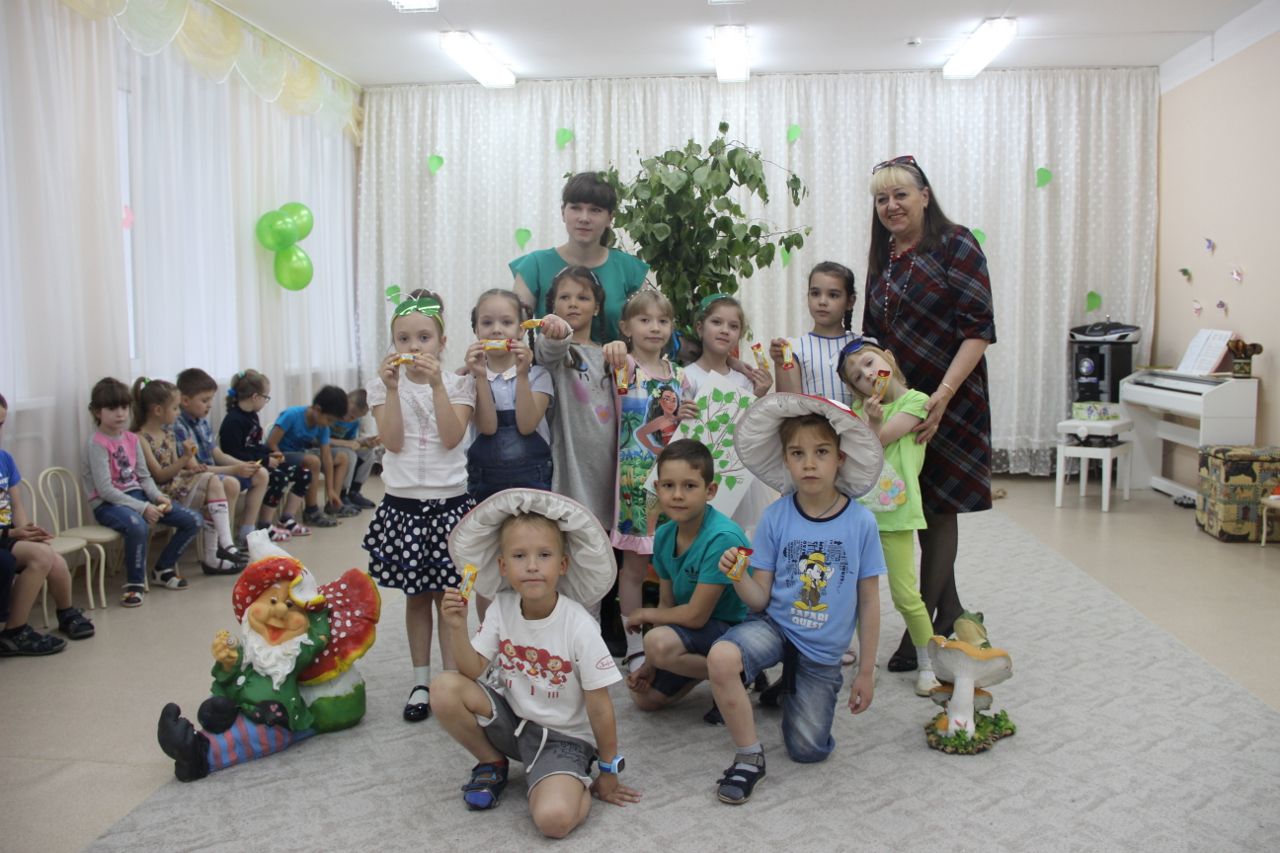 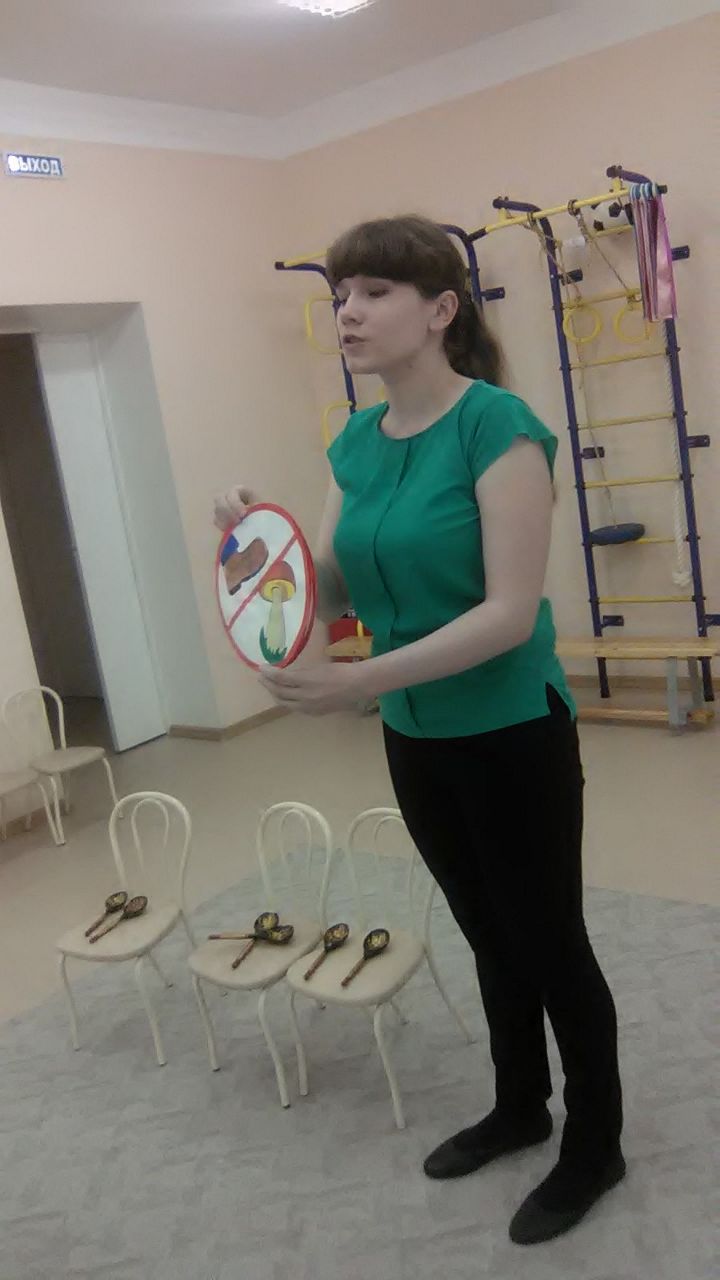 